Учеными доказано, что развитие рук находится в тесной связи с развитием речи и мышления ребенка.Уровень развития мелкой моторики и координации движений рук – один из показателей интеллектуального развития и, следовательно,  готовности к школьному обучению.Упражнения для развития мелкой    моторики рук ребенка:1. Лепка из глины, теста, пластилина,                                              2. Вырезание и аппликация,                    3. Выкладывание узоров, букв крупой, песком, пуговицами разными пальчиками (большим и указательным, большим и мизинцем).                                                            4. Игры с разноцветными прищепками. Для этого понадобится несколько простых форм из картона (круг-для солнышка, овал – для ёжика).                          5. Нанизывать крупные пуговицы, бусины, шарики на нитку, заниматься бисероплетением.6. Застегивать пуговицы, крючки, молнии, кнопки, замочки, заводить механические игрушки ключиком.7. Открывать и закрывать ключом замок. 8. Закручивать и раскручивать гайки.9. Наматывать тонкую проволоку в цветной обмотке на катушку, на собственный палец (получается колечко или спираль).10. Плести бумажные коврики из разноцветных полосок бумаги - задание на тренировку руки и на аккуратность.11. Завязывать узлы на толстой веревке, шнуре.12. Выкладывать узоры из спичек по памяти или из определенного количества спичек.13. Играть в лото, мазайку, пазлы, конструктор.14. Рисовать по точкам, пунктирным линиям.15. Рисовать по трафарету буквы, геометрические фигуры, штриховать.16. Плести макраме.17. Пришивать пуговицы иглой.               Самомассаж рук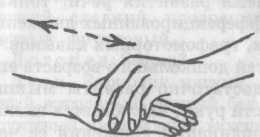 Пять пальцев  на руке твоейНазвать по имени сумей.Первый палец – боковой – Называется БОЛЬШОЙ.       Палец второй –        Указчик старательный, -        Не зря называют его       УКАЗАТЕЛЬНЫЙ.       Третий твой палец – Как раз посредине, Поэтому СРЕДНИЙ       Дано ему имя.      Палец четвертый      Зовут БЕЗЫМЯННЫЙ.      Неповоротливый он      И упрямый.      Совсем как в семье,       Братец младший – любимец.      По счету он пятый,       Зовется МИЗИНЕЦ.                    Брейтово, 2016РАЗВИВАЕМ ПАЛЬЧИКИ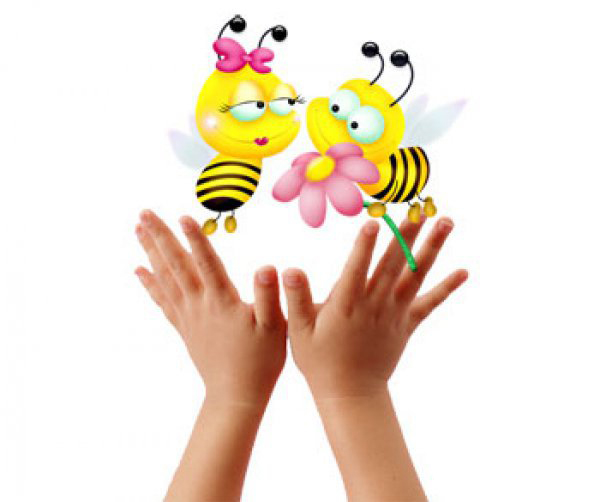 Подготовила: Козлова А.В.1.                «Ручки греем» -упражнение выполняется по внешней стороне ладони.2.  «Добываем огонь» - энергично растираем ладони друг о друга, чтоб стало горячо.3. «Пила» - ребром ладони одной руки «пилим» по ладони, предплечью другой руки.4. «Точим ножи» - активное растирание раздвинутых пальцев, движения рук вверх-вниз.5. «Гуси» - пощипывание руки вдоль предплечья от кисти к локтю.6.                     «Точилка» - сжав одну руку в кулачок, вставляем в него поочередно по одному пальцу другой руки и прокручиваем влево-вправо каждый пальчик по 2 раза. 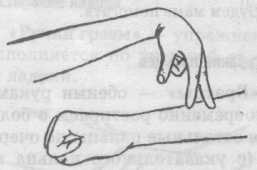 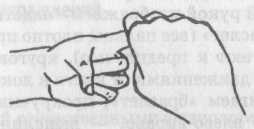 7.                         «Человечки» - указательным и средними пальцами выполняем точечные движения вдоль предплечью(человечки–«маршируют», «прыгают», «бегут»).Развитие моторики рук с помощью массажного мяча.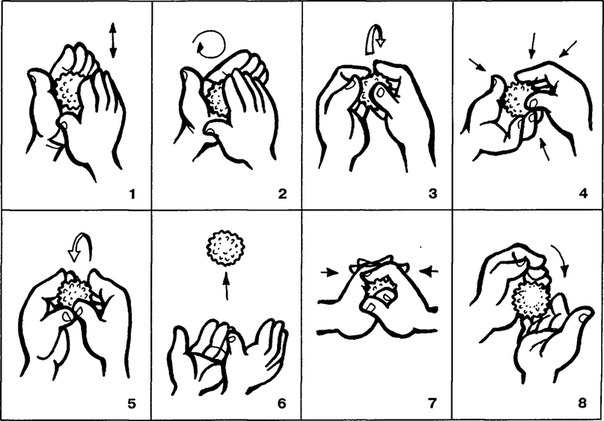 